ACTIVITÉ 1.2: Laisses ta trace! - - - - - - - - - - - - - - - - - - - - - - - - - - - - - -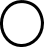 